IDZIE WIOSNAPrzyjrzyj się obrazkom. Znajdź dwa elementy, których brakuje na obrazku na dole kartki. Z pomocą dorosłego wytnij brakujące elementy i przyklej we właściwym miejscu.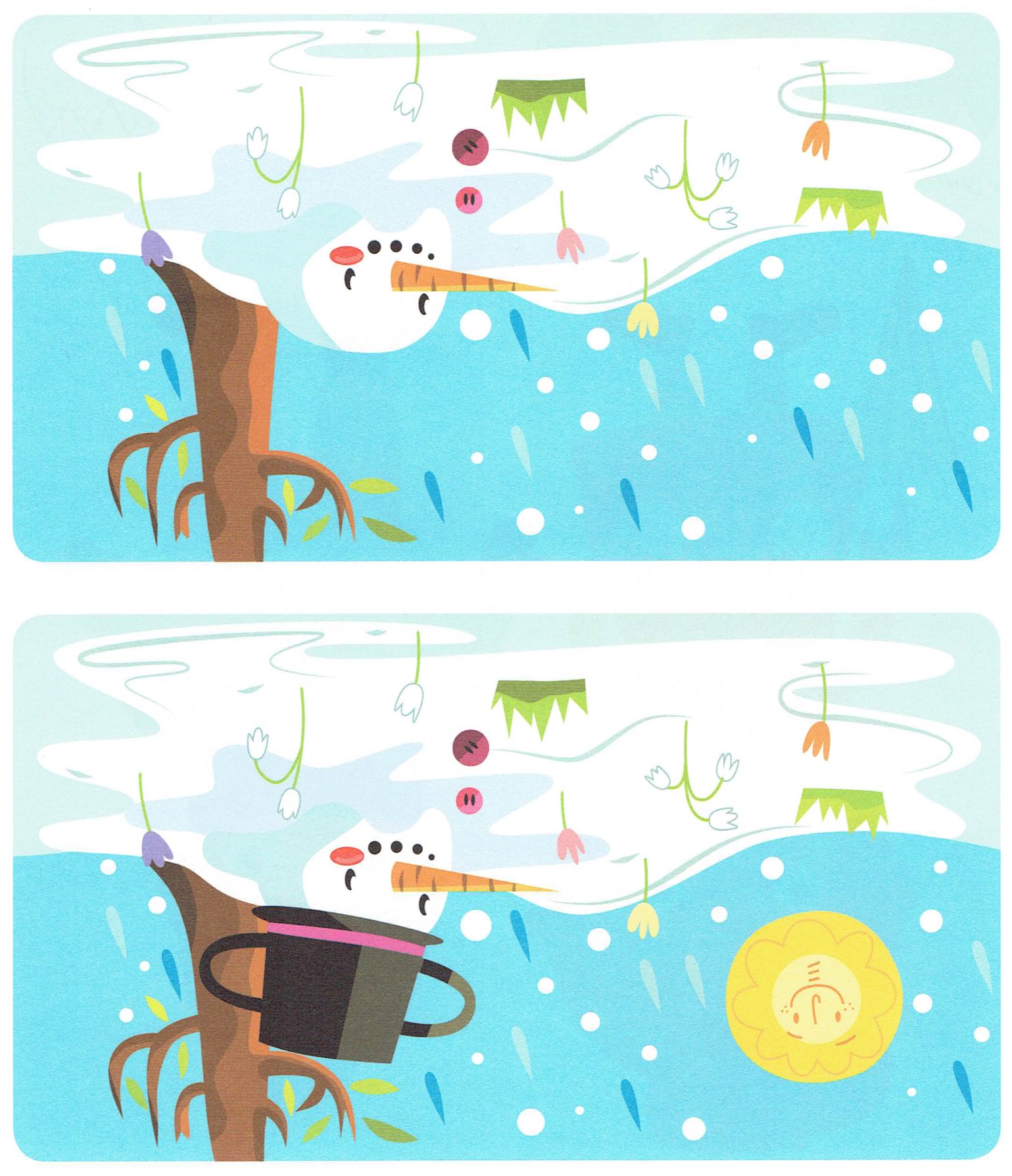 ……………………………………………………………………………………………………………………………………………………………………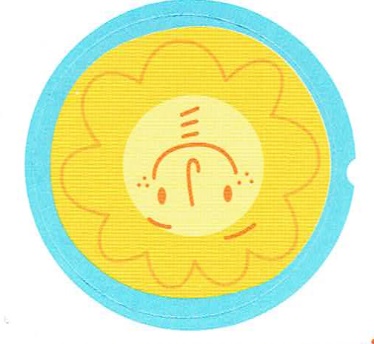 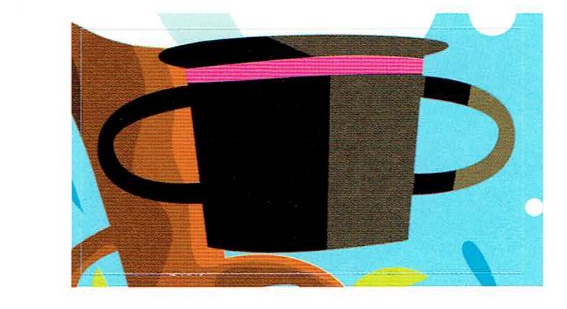 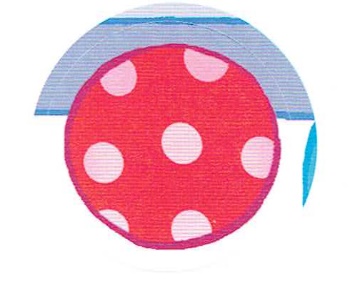 